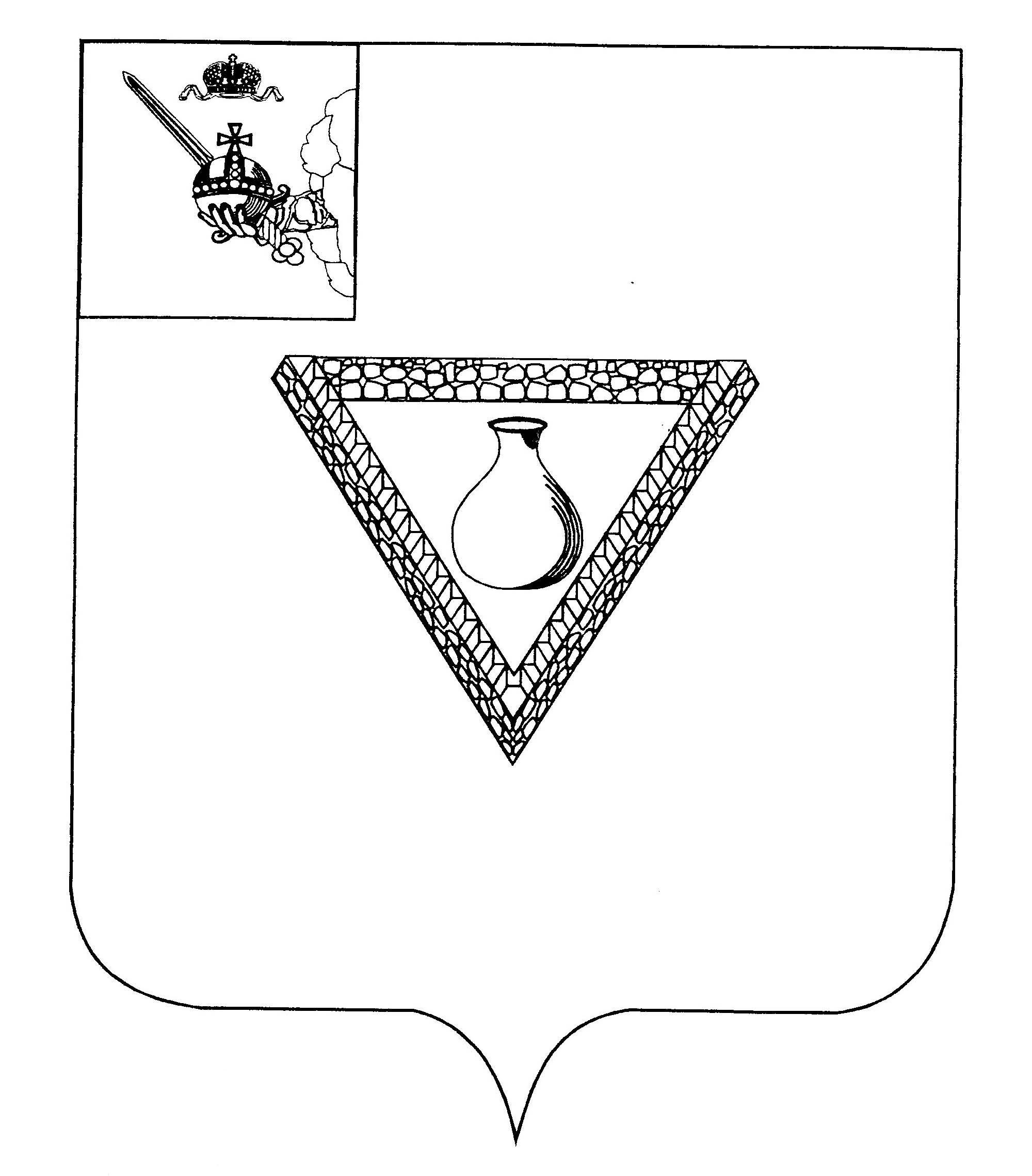 ПРЕДСТАВИТЕЛЬНОЕ СОБРАНИЕЧАГОДОЩЕНСКОГО МУНИЦИПАЛЬНОГО ОКРУГАВОЛОГОДСКОЙ ОБЛАСТИРЕШЕНИЕО признании утратившими силу отдельных нормативных правовых актов	В соответствии с Уставом Чагодощенского муниципального округа, Представительное Собрание РЕШИЛО:	1. Признать утратившими силу следующие нормативные правовые акты:- решение Совета муниципального образования поселок Сазоново от 21.11.2019 г. № 46 «Об утверждении Положения об оплате труда в органах местного самоуправления муниципального образования поселок Сазоново», за исключением п. 2 решения;- решение Совета муниципального образования поселок Сазоново от 21.11.2019 г. № 47 «Об утверждении Положения о премировании, оказании материальной помощи, единовременной выплатепри предоставлении отпуска в органах местного самоуправления муниципального образования поселок Сазоново», за исключением п. 2 решения;- решение Совета муниципального образования поселок Сазоново от 23.01.2020г. № 1 «О внесении изменений в решение Совета муниципального образования поселок Сазоново от 21.11.2019 г. №46 «Об утверждении Положения об оплате труда в органах местного самоуправления муниципального образования поселок Сазоново»;- решение Совета городского поселения поселок Сазоново от 16.09.2021г. № 36 «О внесении изменений в Положение об оплате труда в органах местного самоуправления городского поселения посёлок Сазоново»;- решение Совета городского поселения поселок Сазоново от 16.09.2021г. № 37 «О внесении изменений в Положение об премировании, оказании материальной помощи, единовременной выплате при предоставлении отпуска в органах местного самоуправления муниципального образования поселок Сазоново»;- решение Совета городского поселения поселок Сазоново от 29.10.2021г. № 56 «О внесении изменений в решение Совета муниципального образования поселок Сазоново от 21.11.2019 г. №46 «Об утверждении Положения об оплате труда в органах местного самоуправления городского поселения посёлок Сазоново».- решение Совета муниципального образования поселок Чагода от 25.10.2019г. № 40 «Об утверждении Положения об оплате труда в органах местного самоуправления муниципального образования поселок Чагода», за исключением п. 2 решения;- решение Совета муниципального образования поселок Чагода от 25.10.2019г. № 41 «Об утверждении Положения о премировании, оказании материальной помощи, единовременной выплате при предоставлении отпуска в  органах местного самоуправления муниципального образования поселок Чагода», за исключением п. 2 решения;- решение Совета муниципального образования поселок Чагода от 29.01.2020г. № 2 О внесении изменений в решение Совета муниципального образования поселок Чагода от 25 октября 2019 года № 40 «Об утверждении Положения об оплате труда в органах местного самоуправления муниципального образования поселок Чагода»;- решение Совета муниципального образования поселок Чагода от 28.12.2020г. № 70 «О внесении изменений в решение Совета муниципального образования поселок Чагода от 25 октября 2019 года № 40 «Об утверждении Положения об оплате труда в органах местного самоуправления муниципального образования поселок Чагода»;- решение Совета городского поселения поселок Чагода  от 12.08.2021г. № 47 «О внесении изменений в Положение об оплате труда в органах местного самоуправления муниципального образования поселок Чагода»;- решение Совета городского поселения поселок Чагода  от30.11.2021г. № 72 «О внесении изменений в решение Совета муниципального образования поселок Чагода № 40 от 25 октября 2019 года «Об утверждении Положения об оплате труда в органах местного самоуправления городского поселения поселок Чагода»;- решение Совета сельского поселения Белокрестское от26.11.2019г. № 49 «Об утверждении Положения о премировании, оказании материальной помощи, единовременной выплате при предоставлении отпуска в органах местного самоуправления сельского поселения Белокрестское»;- решение Совета сельского поселения Белокрестское  от28.12.2016г. № 146 «Об утверждении Положения об оплате труда в органах местного самоуправления сельского поселения Белокрестское»;- решение Совета сельского поселения Белокрестское  от26.11.2019г. № 47 «О внесении изменения в решение Совета сельского поселения Белокрестскогоот 28.12.2016г. № 146»;- решение Совета сельского поселения Белокрестское от 18.02.2020 г. № 10 «О внесении изменений в решение Совета сельского поселения Белокрестское от 28.12.2016 года №146 «Об утверждении Положения об оплате труда в органах местного самоуправления сельского поселения Белокрестское»;- решение Совета сельского поселения Белокрестское  от24.12.2021г. № 58«О внесении изменений в решение Совета сельского поселения Белокрестское от 28.12.2016 года  №146 «Об утверждении Положения об оплате труда в органах местного самоуправления сельского поселения Белокрестское»;-  решение Совета Первомайского сельского поселения от 12.12.2008г. № 55 «Об утверждении Положения об оплате труда в органах местного самоуправления Первомайского сельского поселения»;- решение Совета Первомайского сельского поселения от 25.02.2016 г. № 2«О внесении изменений в решение Совета Первомайского сельского поселенияот 12.12.2008г. № 55»;- решение Совета Первомайского сельского поселения от 29.10.2019г. № 23«О внесении изменения в решение Совета Первомайского сельского поселения от 12.12.2008г. № 55»;-решение Совета Первомайского сельского поселения от 29.10.2019г. № 24«О внесении изменения в решение Совета Первомайского сельского поселения от 12.12.2008г. № 56»;-решение Совета Первомайского сельского поселения от 13.01.2014г. № 1 «О внесении изменений в решение Совета Первомайского сельского поселения от 12.12.2008г. № 55»;-решение Совета Первомайского сельского поселения от 18.02.2020г. № 10 «О внесении изменений в решение № 55 от 12.12.2008 г.».2. Распространить действие настоящего решения на правоотношения, возникшиес 01.01.2023 г.3. Настоящее решение подлежит размещению на сайте Чагодощенского муниципального округа в информационно-телекоммуникационной сети «Интернет».Председатель Представительного Собрания Чагодощенского муниципального округаВологодской области                                                                          Н.А. БасоваГлава Чагодощенского  муниципальногоокруга Вологодской области                                                          А.В. Косёнков